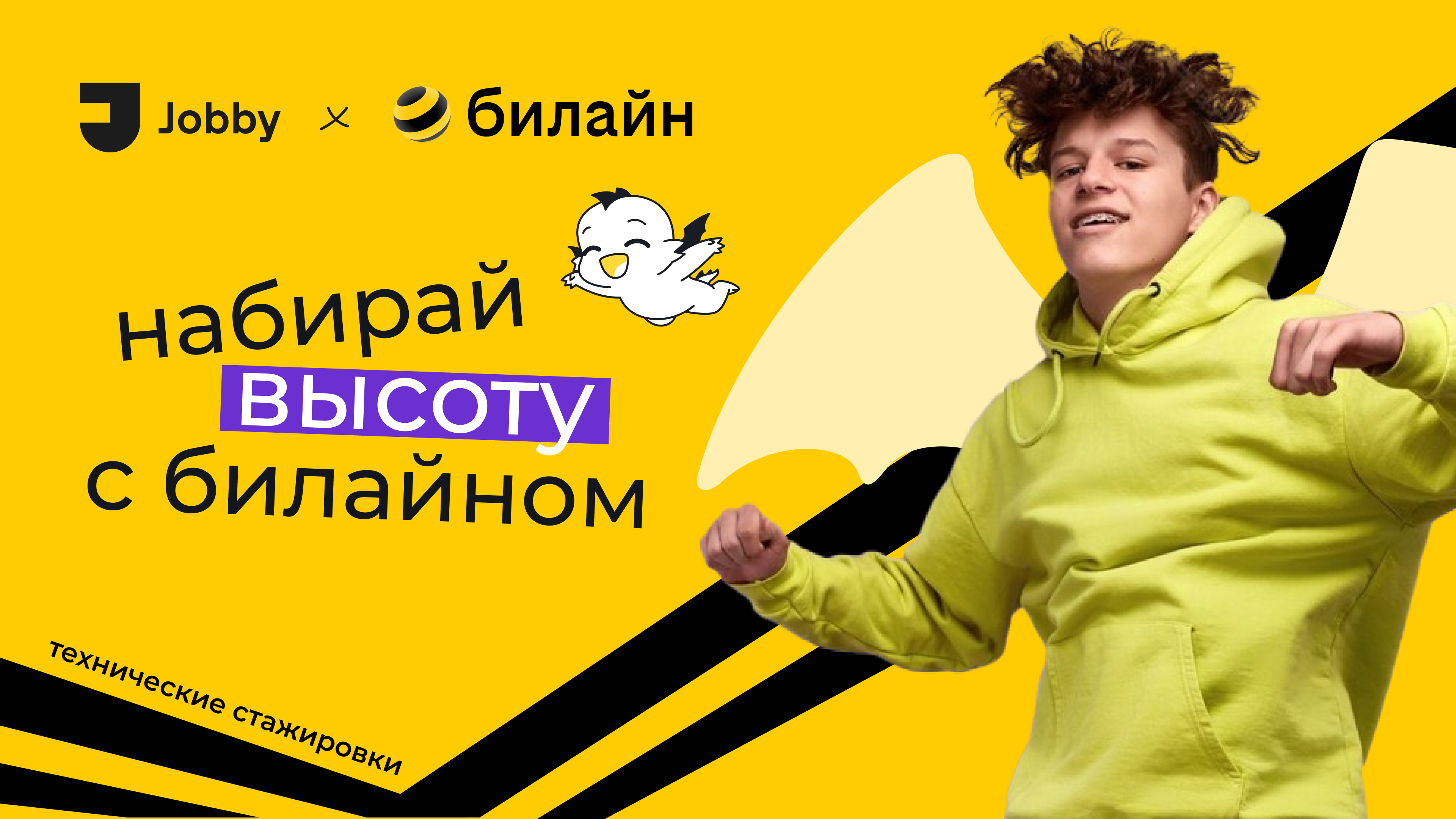 стажировкиСтажировка 1 годОтличный срок, чтобы узнать бизнес компании изнутриЦифровая средабилайн — не просто телеком-компания. Мы внедряем инновации и создаем возможности для бизнесаДля когоМы ждем студентов всех курсов и выпускников, закончивших обучение не более 3-х лет назадпреимущества стажировокРаботай и учисьСовмещай с учебой и выбери удобный графикИспользуй гибридный форматСамостоятельно формируй график работы, как в офисе, так и внеЗарабатывайПолучай зарплату и премии за достиженияУчись с менторомКуратор сделает твою стажировку полезнойНабирайся опытаРазвивайся и учись у профессионаловРазвивайся и учись у профессионаловПолучи возможность попасть в штатнаправления стажировок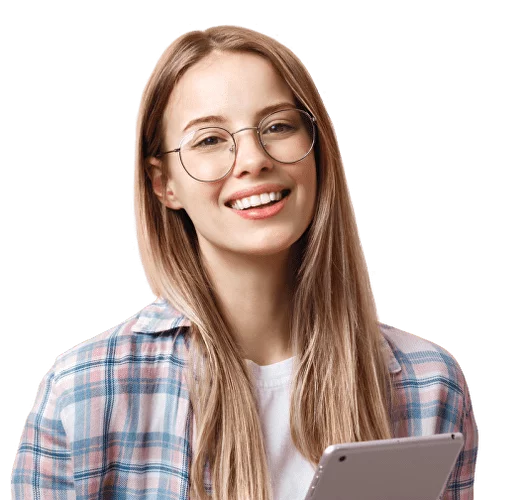 Телекоммуникация и связь(любая локация)Строим сеть и повышаем качество связиУзнать больше Подать заявкуэтапы отбора на стажировкуЗаполни заявкуПройди интервью с рекрутером онлайнПройди тестированиеПройди интервью с руководителем